Freezer Inventory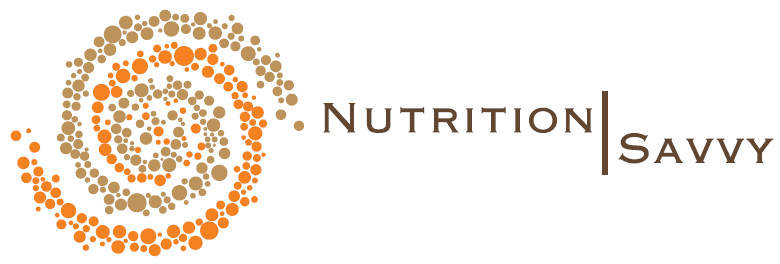 Jori Zimmerman, MNT303-585-1025 celljori@nutritionsavvy.bizMeats & SeafoodDate InQuantityPrepared MealsDate InQuantityFruits & VeggiesDate InQuantityMisc.Date InQuantity